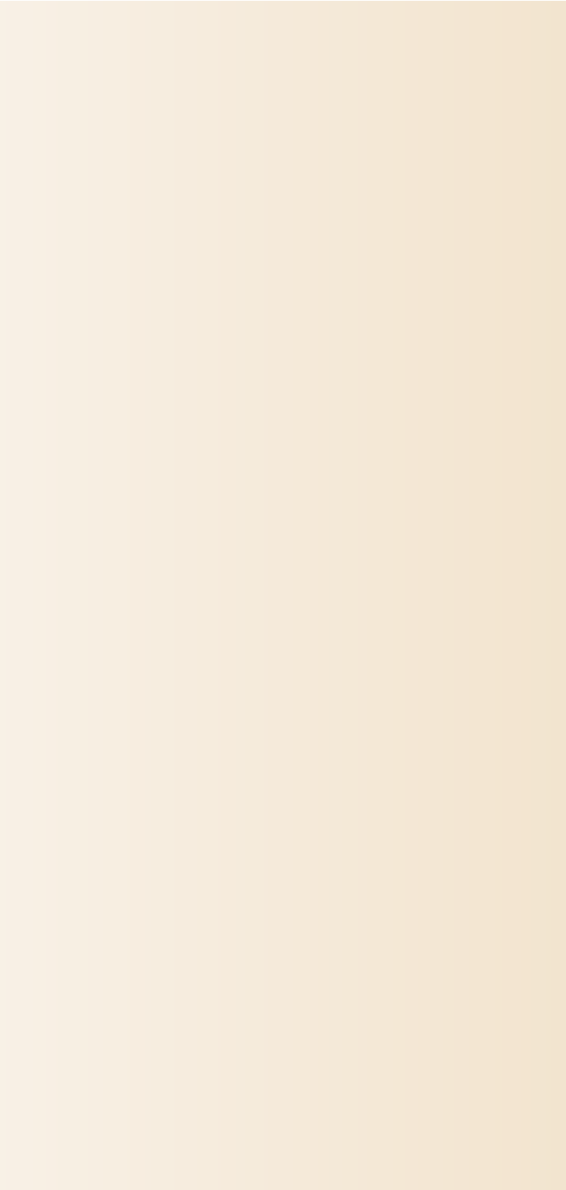 Do your pictures lean too far forward when using a picture hanging system? HangRight Clips solve this problem!BEFORE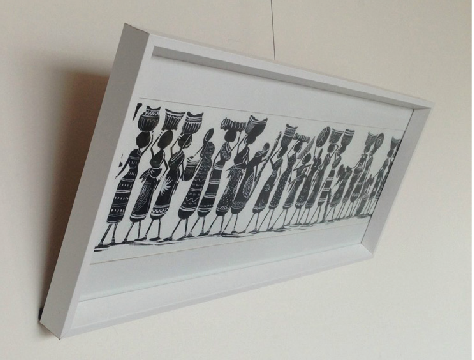 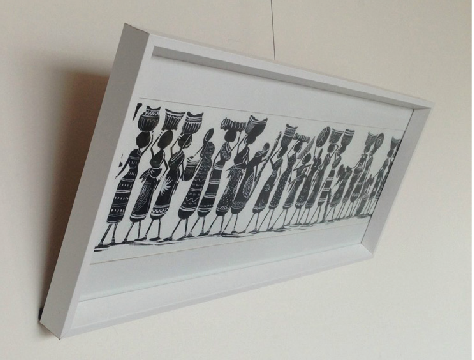 Simply fit the HangRight Clip to the back of your picture frame and your picture will sit closer to the wall.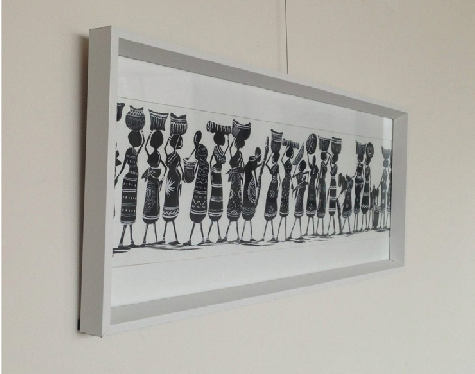 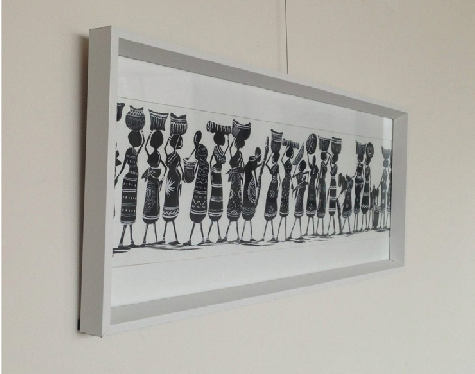 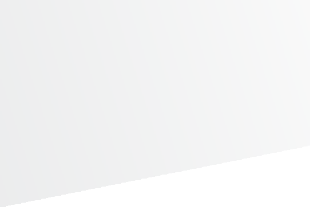 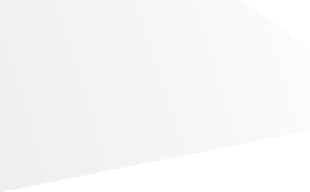 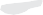 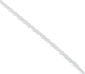 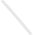 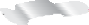 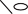 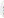 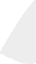 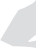 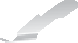 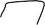 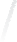 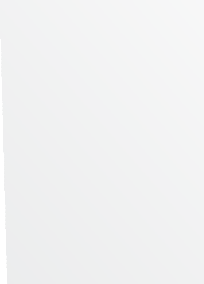 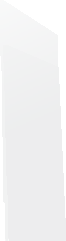 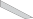 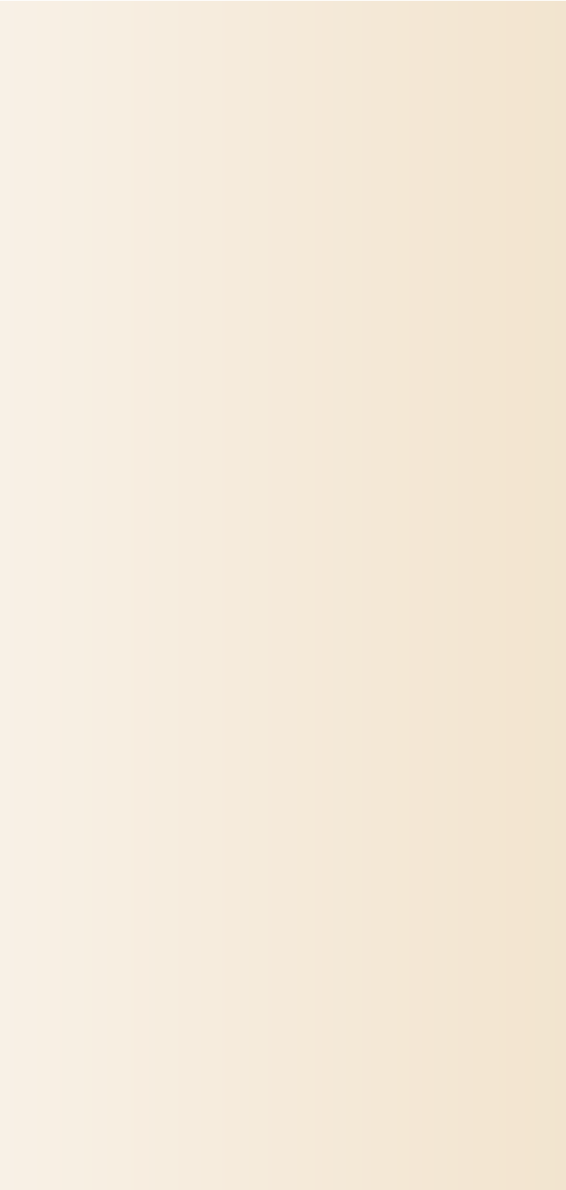 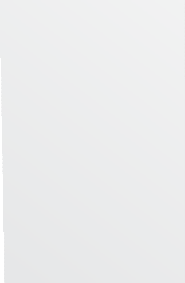 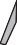 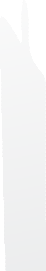 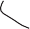 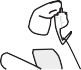 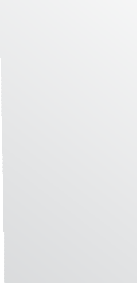 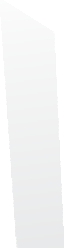 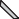 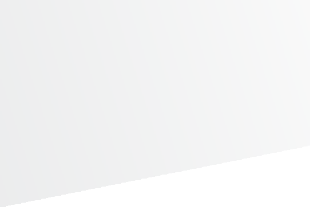 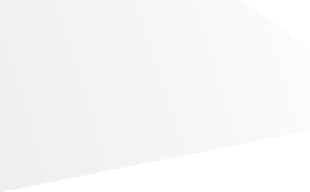 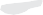 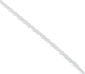 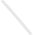 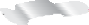 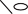 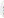 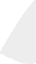 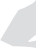 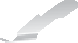 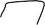 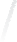 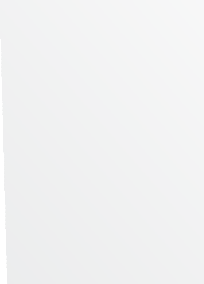 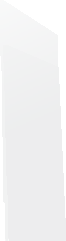 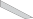 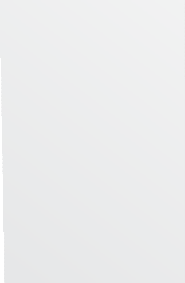 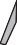 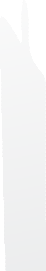 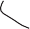 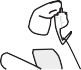 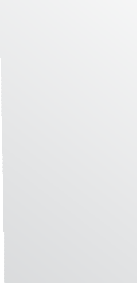 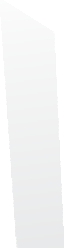 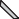 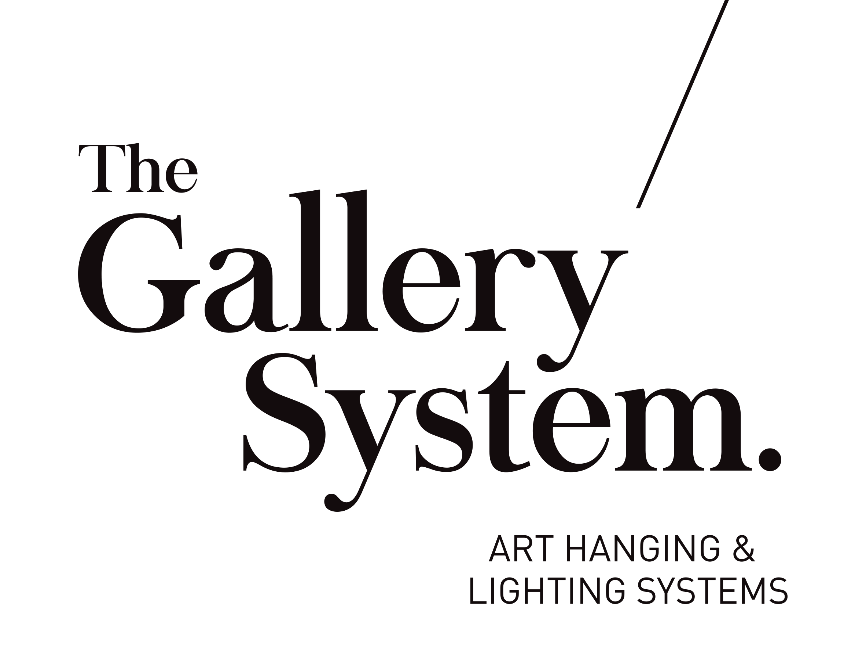 